Bible School: Explanation of courseIn today’s world, Bible schools have become a den filled with bible perverting scholars and bible correcting teachers. The attack on the King’s Bible, the Authorized King James Bible is real and demonic driven. It is an attack on the words of God just as it was back in the time during Jeremiah’s day. Disarming the body of Christ is Satan’s plan and it’s been working now for a long time. Results: Our Churches are filled with weak minded Christians because they are ignorant of the word of God. The Pastors who run these Churches went to these perverted bible schools resulting in themselves being far too weak minded and ignorant to preach or teach the word of God. I have been inside far too many a local Church to witness this travesty first hand. The results of all of this has been a Nation that’s filled with bible illiterates and we can judge that by the people they elect, the laws these elected have passed, the immorality of our Government, inferior School system, government induced News Media, immoral Movie Industry, XX-rated Television programs, and the deterioration of the family with the passage of the gay rights marriage act which is a war on the family. No gay couple can produce a child after their kind. They need to go and recruit a child from a broken family in order to reproduce after their kind. Seeing for years now the immoral results from these schools I wonder if the administrators of these schools ever read what the qualifications for a Teacher is from the word of God. Pride, Lust for Power, Greed, High-minded, worldly, idol worshipers (Codex Sinaiticus and Codex Vaticanus) both corrupt Greek manuscripts; are not the qualifications of a Bible Teacher, nor a Pastor, nor a Deacon. “The Preach and His Preaching”    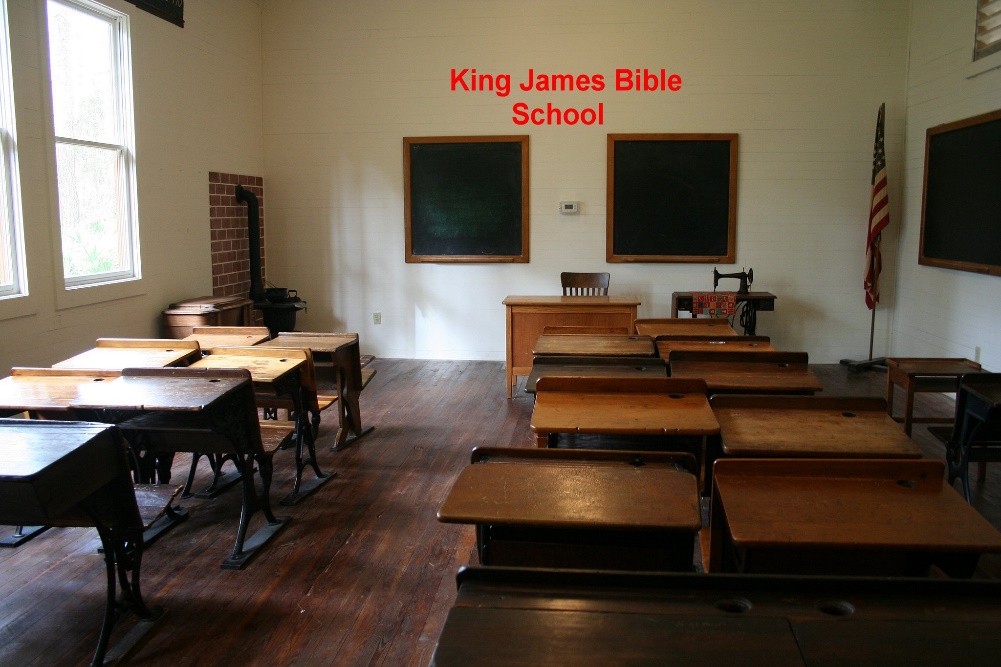 This is why it is so critical to have a place where true Bible believers can go and learn how to study the Bible, teach the bible and most of all be equipped with the words of God against all attackers and deceivers. We are to fight the good fight…Eph. 6:10-17,   we have the sword of the word, Isa.. 11:1-4 not a wet noodle like the NIV, RSV, NASB, NKJB, etc., etc.  You’ll never defeat the enemy with a rubber gun like this country wants to do by trying to control our guns. We need not to worry about Russia as much as we do with this Administration, Democrats and many Republicans and the so called Administrator and teachers at these Bible Schools.  How we are different and what do we offer…..We have but one foundation on which we shall build upon.. that being our Lord and Saviour Jesus Christ. 1 Cor. 3:10-11  Those that listen to our Lords words shall be wise and build upon a ROCK SOLID FOUNDATION  Matthew 7:24-28; Luke 6: 46-48This Bible school here is based on the Authorized King James Bible and you can read our “statement of faith” to see what and why we believe. Our prayer is to be able to teach those who are willing to learn the word of God by applying the tools we equip them with. They well be able to search the Bible and learn on their own. They will be able to teach others and produce bible believers and teachers after their kind. Today we have Pastors who are not interested at all in producing bible students and those educated in the word of God. That would mean they would have to do some work and share some of their knowledge and we know they would never want do that. You see it’s all about control just as the Roman Catholic Church has demonstrated now for over 1500 years with their Priesthood, College of Cardinals and their Pope.  Christ Jesus has made us free   John 8:36; Gal. 3:1. We are free from the bondage of Rome and controlling Pastors. Many a Pastor today seek power and fame and are not at all interested in teaching their flock even when they are instructed to do so. Read 2 Tim and Titus on the qualifications of a Pastor, and Deacon. They aren’t about to give up any power or control.  We are liberated from the bondage of corruption.. Romans 8:20-21. Those that trust and believe on the Lord Jesus Christ and Him alone are truly free..  Ps. 119:41-45; John 8:36.You can go on other websites that also claim to teach the Bible, but I have found many of them fall way short as to the basic understanding of the Bible and worst of all how they mistreat and abuse the word of God by using bibles which are corrupted. The first thing I check out on those sites is what they think of the Bible and which one they use. That tells me all I want to know.So on this site, we will give you the tools you need and a system for studying the bible that will forever change the way you read and study the Bible all the while increasing your love and knowledge of the word of God. Now isn’t that want you truly want from your Bible School?  Let me know …..  E-mail when you have a chance. Jjulian1611@att.net   As Bible believers we know:Scripture is the written word of GodDa 9:2 See also Ro 3:2; 15:4Scripture is inspired and trueJn 10:35; 2Ti 3:15It must not be distorted or changed:Dt 4:2; 12:32; Pr 30:6; 2Co 2:17; 4:2; 2Ti 2:15; Rev 22:19It is to be read publicly:Ne 8:1-8; 1Ti 4:13It is to be meditated upon:Ps 1:2; 119:15, 97It is the test of orthodoxy:Isa 8:20; Ac 17:11Mt 22:29 pp Mk 12:24It is the basis for preaching:Ac 17:2; 18:28The gospel as the word of GodIt was preached by Jesus ChristMk 2:2 See also Mt 13:19-23 pp Mk 4:14-20 pp Lk 8:11-15; Mk 4:33; Lk 4:43 pp Mk 1:38; Lk 5:1It was preached by the first Christians1Th 2:13 See also Mk 16:20; Ac 6:2; 8:4; 11:1 to the Gentiles; Ac 13:5 to the Jews; Ac 15:35-36; 17:13; 1Co 14:36; 2Co 2:17; 4:2; Php 1:14; Col 1:25; 2Ti 4:2It leads to numerical and spiritual growth within the churchAc 6:7; 12:24; 13:49; 19:20; Col 1:5-6; 1Th 2:13 Paul stresses that the preached word is not merely a verbal message but a dynamic power which achieves things.It must be preachedRo 10:14; 2Ti 4:2Descriptions of God’s wordIt is true:Ps 33:4; Jn 17:17It is flawless:2Sa 22:31 pp Ps 18:30; Pr 30:5It is infallible:1Ki 8:56; 2Ki 10:10Ps 103:20 It is obeyed by angels.It is eternal:Ps 119:89, 152; Isa 40:8; 1Pe 1:25Ps 119:103 It is sweet and delightful; Ps 138:2 It is exalted above all things; Isa 45:23 It is irrevocable; Eph 6:17 It is the sword of the Spirit; 2Ti 2:9 It is not chained; Heb 4:12 It is living and active; 1Pe 1:23 It is living and enduring.It has power to saveJas 1:21 See also 2Ti 3:15; 1Pe 1:23It brings about the growth of the kingdom of GodMt 13:23 pp Mk 4:20 pp Lk 8:15It builds up the saintsAc 20:32Scripture, purpose ofScripture has been given by God to lead people to faith and salvation. Through Scripture believers are nurtured in faith and led to spiritual maturity.Scripture is intended to lead people to salvation2Ti 3:14-15 See also Ps 19:7-11; Jn 20:30-31; Ro 10:8Scripture is intended to lead believers to maturity in faithBy its teaching2Ti 3:16 See also Dt 6:6-9; Ps 19:7-8; 119:9, 130; Col 3:16By its rebuke and correction2Ti 3:16 See also Ps 19:11-13; 1Co 10:11-12; Heb 4:12-13By training in righteousness2Ti 3:16 See also Dt 29:29By its illuminationPs 119:105, 130 See also 2Pe 1:19; 1Jn 2:8By its encouragement and reassuranceRo 15:4; 1Jn 5:13 See also Ps 19:8-9; 119:50-51, 76; Heb 12:5-6By its record of God’s promises1Ki 8:56; Ps 119:140 See also Eze 12:25; Lk 24:44; 2Co 1:19-22By its trustworthiness1Ki 17:24; Ps 19:7-11; 33:4 See also Ps 119:151, 160; Jn 21:24; Rev 21:5Scripture is essential for spiritual growth and maturityPs 1:1-3 See also Mt 4:4; Jn 15:5-8; 17:17; Eph 6:10-17; 2Ti 3:14-17The above verses may be taught at these present day bible schools but no one who teaches them believes them. The first thing one must have when they come to the word of God is a believing heart. If you believe by FAITH and receive Christ Jesus as your Saviour you please God and reward will be great. (Heb. 11:6) If your heart is right and you are willing to work hard and study God’s word as we lay out in this school programs, than you will be well on your way. The tools you’ll use here will be used for the rest of your life as you continue to study the words of God. Amen and Amen Pro. 3:5-6       By J.R.J.